§156.  Prehearing conferenceThe appropriate joint standing committee shall hold a prehearing conference for each nominee, unless the committee decides otherwise.  If the committee determines that it is necessary to avoid damage to the reputation of the nominee or that there are issues that should be discussed privately, the prehearing conference may go into executive session using the procedures specified in Title 1, section 405, and only the committee members and the partisan staff assistants may attend.  All materials prepared for or reviewed in the conference are not subject to the provisions of Title 1, chapter 13 except as provided in section 159.  The prehearing conference is governed by the Joint Rules of the Legislature and by the committee's rules of procedure, except that a quorum of 7 committee members must be present for votes in the prehearing conference.  Votes may not be taken in executive session.  [PL 1993, c. 685, Pt. A, §4 (NEW).]The committee shall set a public hearing date.  [PL 1993, c. 685, Pt. A, §4 (NEW).]The committee may ask the partisan staff assistants to prepare additional background information for a public hearing.  The chairs shall notify the nominee of all actions taken and decisions made at the prehearing conference.  [PL 1993, c. 685, Pt. A, §4 (NEW).]SECTION HISTORYPL 1993, c. 685, §A4 (NEW). The State of Maine claims a copyright in its codified statutes. If you intend to republish this material, we require that you include the following disclaimer in your publication:All copyrights and other rights to statutory text are reserved by the State of Maine. The text included in this publication reflects changes made through the First Regular and First Special Session of the 131st Maine Legislature and is current through November 1, 2023
                    . The text is subject to change without notice. It is a version that has not been officially certified by the Secretary of State. Refer to the Maine Revised Statutes Annotated and supplements for certified text.
                The Office of the Revisor of Statutes also requests that you send us one copy of any statutory publication you may produce. Our goal is not to restrict publishing activity, but to keep track of who is publishing what, to identify any needless duplication and to preserve the State's copyright rights.PLEASE NOTE: The Revisor's Office cannot perform research for or provide legal advice or interpretation of Maine law to the public. If you need legal assistance, please contact a qualified attorney.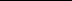 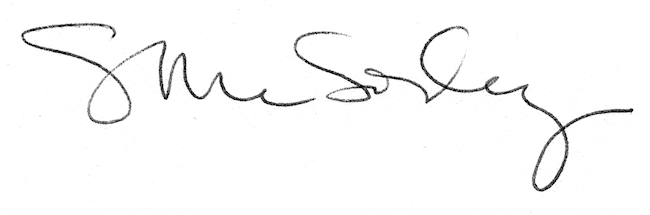 